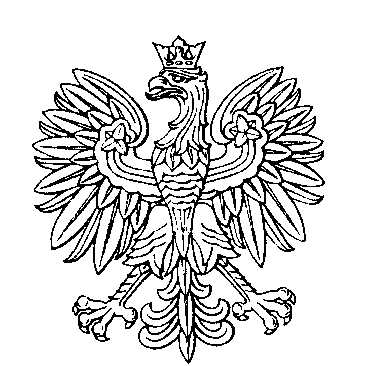 OBWODOWA KOMISJA WYBORCZA NR 7w gminie ZiębiceSKŁAD KOMISJI:Przewodniczący	Barbara Janina HołowaczZastępca Przewodniczącego	Adriana DudałaCZŁONKOWIE: